Предварительная повестка дня1.	Открытие сессии.2.	Организационные вопросы:a)	утверждение повестки дня и организация работы;b)	положение дел с членским составом Платформы; c)	избрание должностных лиц.3.	Допуск наблюдателей.4.	Полномочия представителей.5.	Доклад Исполнительного секретаря о ходе осуществления скользящей программы работы на период до 2030 года.6.	Финансовая и бюджетная основа Платформы.7.	Оценка знаний:a)	тематическая оценка по вопросам инвазивных чужеродных видов; b)	взаимодействие с Межправительственной группой экспертов по изменению климата.8.	Создание потенциала, укрепление базы накопления знаний и поддержка политики.9.	Повышение эффективности Платформы.10.	Запросы, материалы и предложения в отношении дополнительных элементов скользящей программы работы Платформы на период до 2030 года.11.	Организация работы Пленума; сроки и места проведения будущих сессий Пленума.12.	Организационные соглашения: соглашения о партнерстве на основе сотрудничества в рамках Организации Объединенных Наций в интересах работы Платформы и ее секретариата.13.	Принятие решений и доклада о работе сессии.14.	Закрытие сессии.ОРГАНИЗАЦИЯ 
ОБЪЕДИНЕННЫХ 
НАЦИЙ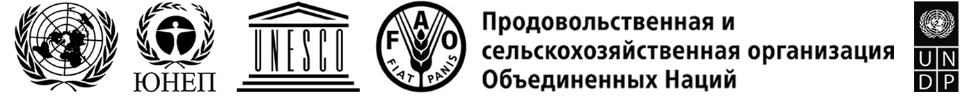 IPBES/10/1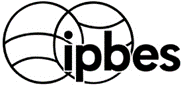 Межправительственная 
научно-политическая 
платформа по 
биоразнообразию и 
экосистемным услугамDistr.: General 
25 November 2022Russian 
Original: English Пленум Межправительственной 
научно-политической платформы по 
биоразнообразию и экосистемным услугам Десятая сессия Бонн, Германия, 28 августа – 2 сентября 2023 года Пункт 2 а) предварительной повестки дня Организационные вопросы: утверждение повестки дня и организация работы